Haugesund IL Orientering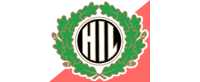 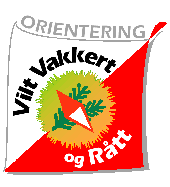 Høst 2018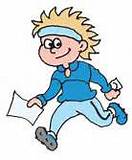 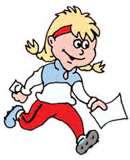 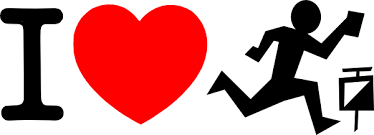 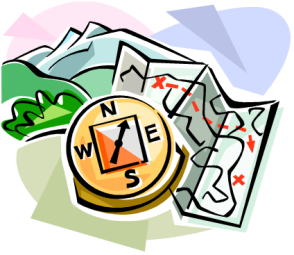 Sjekk hjemmesida haugesundil.no/orientering for oppdatert informasjon om løp og treninger.Påmelding til løp og klubbarrangement: eventor.orientering.noLeder HIL Orientering:	 Grethe Paulsen Vie	Mobil: 48 15 25 09	E-post: grethevie@gmail.comTreningstid for rekrutteneTreningstid for rekruttene1.-4.klasse:Tirsdag kl 18-19Trenere: Erik Utne Vie (Mob 99 31 65 03) og Vegard Engesli (Mob 90 15 94 71)5.-7.klasse (og nye):Tirsdag kl 18-19:30 Onsdag: Ungdommene trener intervall fra DeepOcean Arena kl 18. Torsdag: Det er mulig å løpe bedriftsløp hver torsdag. De som er mest aktuelle er lagt inn i oversikten. Trener: Sigleif Steinsvåg (Mob 41 62 75 41)DatoTidOppmøtestedAktivitet/temaInfoTirs 21.augKl. 18Paviljongen i HaraldsvangO-lekO-teknisk Frukt etter trening!Tirs 28.augKl. 18Brakahaug skoleO-løpO-løpKlubbkarusell 7 - BrakahaugTors 30.augKl. 17-18KattanakkBedriftsløp Passer for de eldste rekrutteneLør 1.septKM Mellom i Ganddal. Påmelding i Eventor.KM Mellom i Ganddal. Påmelding i Eventor.KM Mellom i Ganddal. Påmelding i Eventor.KM Mellom i Ganddal. Påmelding i Eventor.Tirs 4.septKl. 18KattanakkO-løpO-løpKlubbkarusell 8 - KattanakkTirs 11.septKl. 18Paviljongen i HaraldsvangO-lekO-teknisk Frukt etter trening!Tors 13.septKl. 17-18Årabrot/FørlandBedriftsløp Passer for de eldste rekrutteneSøn 16.septKretsløp Sprint i Stavanger. Påmelding i Eventor.Kretsløp Sprint i Stavanger. Påmelding i Eventor.Kretsløp Sprint i Stavanger. Påmelding i Eventor.Kretsløp Sprint i Stavanger. Påmelding i Eventor.Tirs 18.septKl. 18ÅrabrotO-løpO-løpNærløpskarusell 8 - ÅrabrotTors 20.septKl. 17-18LindøyBedriftsløp Passer for de eldste rekruttene. Postplukk. Tirs 25.septKl. 17.30O-hytta i DjupadalenO-løpO-løpKlubbmesterskap!Tors 27.septKl. ?BjørgeneBedriftsløp Passer for de eldste rekruttene. Nattløp!DatoTidOppmøtestedAktivitet/temaAktivitet/temaInfoLørd 29.sept Kretsløp sprintVi i Haugesund IL Orientering er arrangør. Alle rekruttene (med foreldre) løper, eller melder seg som funksjonærer.Påmelding i Eventor.   Fra fredag til lørdag blir det ROOTS-samling for de som 12 eller eldre.  Kretsløp sprintVi i Haugesund IL Orientering er arrangør. Alle rekruttene (med foreldre) løper, eller melder seg som funksjonærer.Påmelding i Eventor.   Fra fredag til lørdag blir det ROOTS-samling for de som 12 eller eldre.  Kretsløp sprintVi i Haugesund IL Orientering er arrangør. Alle rekruttene (med foreldre) løper, eller melder seg som funksjonærer.Påmelding i Eventor.   Fra fredag til lørdag blir det ROOTS-samling for de som 12 eller eldre.  Kretsløp sprintVi i Haugesund IL Orientering er arrangør. Alle rekruttene (med foreldre) løper, eller melder seg som funksjonærer.Påmelding i Eventor.   Fra fredag til lørdag blir det ROOTS-samling for de som 12 eller eldre.  Kretsløp sprintVi i Haugesund IL Orientering er arrangør. Alle rekruttene (med foreldre) løper, eller melder seg som funksjonærer.Påmelding i Eventor.   Fra fredag til lørdag blir det ROOTS-samling for de som 12 eller eldre.  Tirs 2.oktKl. 18.00StemmenO-lek/O-teknisk treningO-lek/O-teknisk treningTors 4.oktKl. 17-18HaraldsvangBedriftsløp Bedriftsløp Passer for de eldste rekruttene. Fellesstart. Tirs 16.oktKl. 18.00StemmenO-lek/O-teknisk treningO-lek/O-teknisk treningLør 20.oktDjupadaltenOppfordrer ALLE foreldre til å stille som funksjonærer. Send melding til Erik Utne Vie om at du kan hjelpe til. Viktig inntektskilde for oss i HIL Orientering. DjupadaltenOppfordrer ALLE foreldre til å stille som funksjonærer. Send melding til Erik Utne Vie om at du kan hjelpe til. Viktig inntektskilde for oss i HIL Orientering. DjupadaltenOppfordrer ALLE foreldre til å stille som funksjonærer. Send melding til Erik Utne Vie om at du kan hjelpe til. Viktig inntektskilde for oss i HIL Orientering. DjupadaltenOppfordrer ALLE foreldre til å stille som funksjonærer. Send melding til Erik Utne Vie om at du kan hjelpe til. Viktig inntektskilde for oss i HIL Orientering. DjupadaltenOppfordrer ALLE foreldre til å stille som funksjonærer. Send melding til Erik Utne Vie om at du kan hjelpe til. Viktig inntektskilde for oss i HIL Orientering. Tirs 23.oktKl. 18.00StemmenO-lek/O-teknisk treningO-lek/O-teknisk treningFrukt etter trening!Lør 27.okt -Søn 28.oktKlubbtur til VikebygdSosial tur for alle klubbens medlemmer! Sett av helgen! Mer info kommer.Klubbtur til VikebygdSosial tur for alle klubbens medlemmer! Sett av helgen! Mer info kommer.Klubbtur til VikebygdSosial tur for alle klubbens medlemmer! Sett av helgen! Mer info kommer.Klubbtur til VikebygdSosial tur for alle klubbens medlemmer! Sett av helgen! Mer info kommer.Klubbtur til VikebygdSosial tur for alle klubbens medlemmer! Sett av helgen! Mer info kommer.Tirs 30.oktKl. 18.00StemmenO-lek/O-teknisk treningO-lek/O-teknisk treningNattløp! Ta med hodelykt!Tirs 6.novKl. 18.00DeepOcean ArenaDeepOcean ArenaInnetreningene begynnerInnetreningene begynner